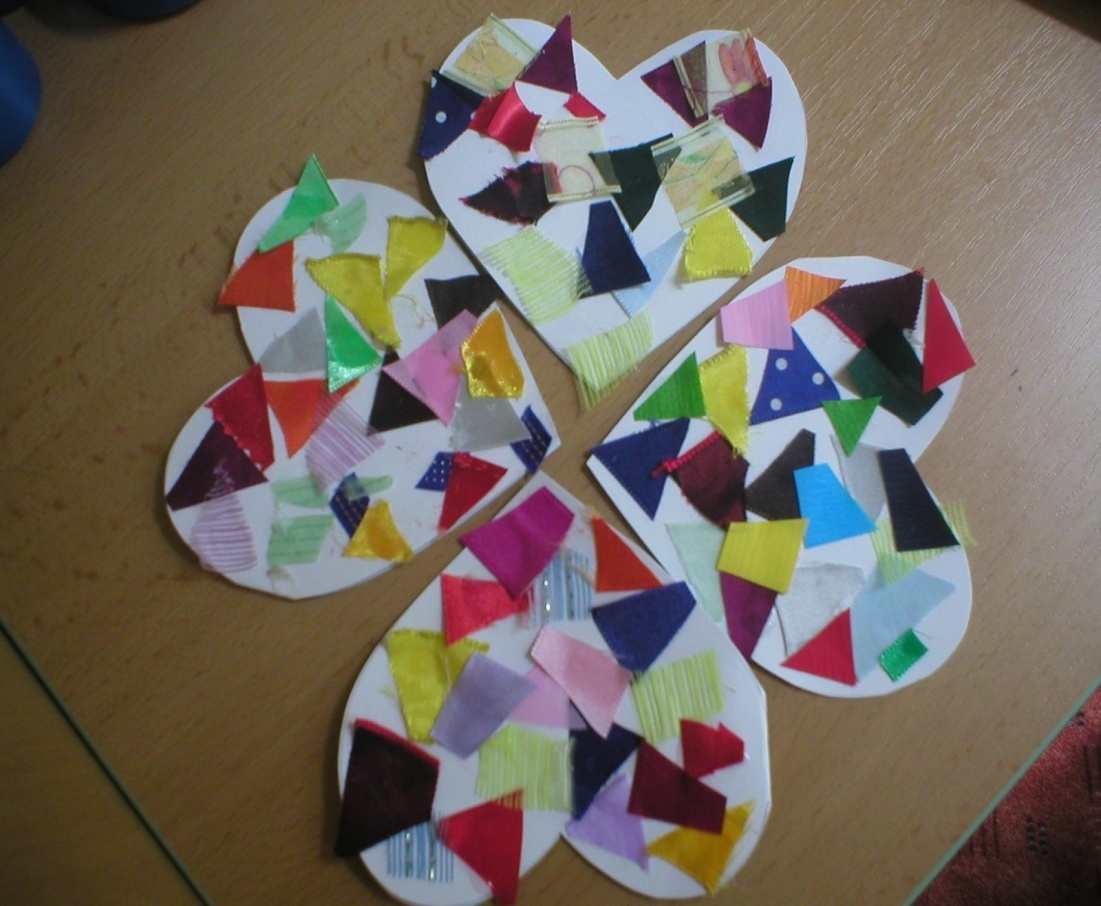 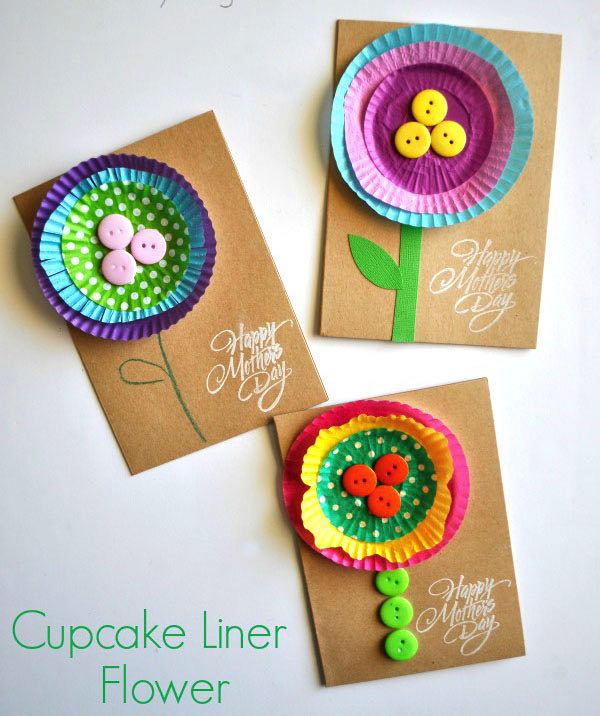 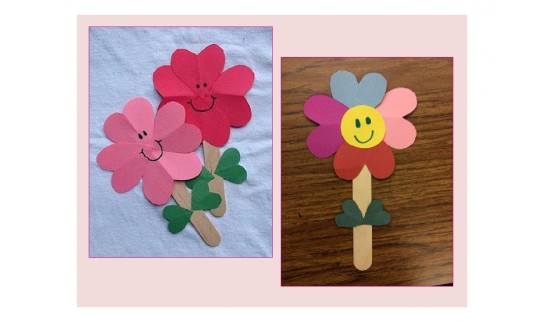 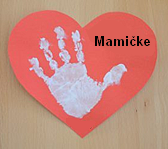 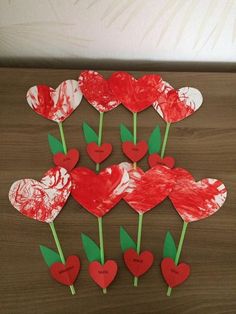 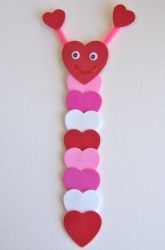 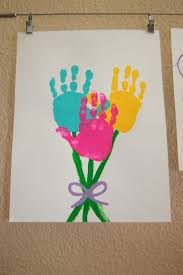 ´                        TVORIVÉ NÁPADY   	